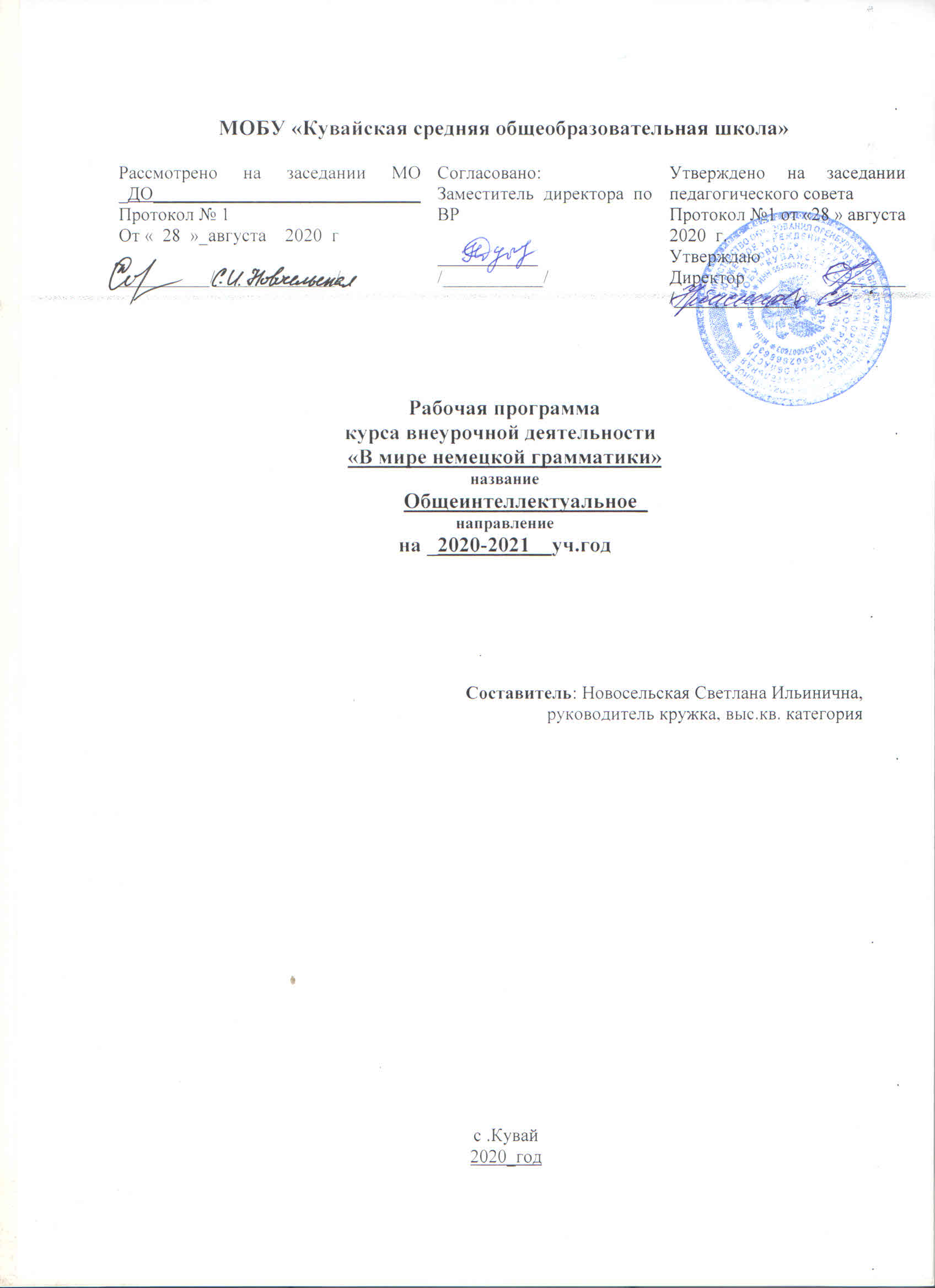 Пояснительная запискаОрганизация внеурочной деятельности в основной  МОБУ «Кувайская СОШ»  опирается на следующие нормативные документы: Закон Российской Федерации «Об образовании в Российской Федерации» № 273-ФЗ от          29.12 2012 года;   Федеральный государственный образовательный стандарт основного общего образования, утвержденный приказом Министерства образования и науки Российской Федерации от 17.12.2010 № 1897 ;-     Федеральные требования к образовательным учреждениям в части минимальной оснащенности учебного процесса и оборудования учебных помещений (утверждены приказом Минобрнауки России от 4 октября 2010 г. № 986); СанПиН 2.4.2. 2821 - 10 «Санитарно-эпидемиологические требования к условиям и организации обучения в общеобразовательных учреждениях» (утверждены постановлением Главного государственного санитарного врача Российской Федерации от 29 декабря 2010 г. № 189); Федеральные требования к образовательным учреждениям в части охраны здоровья обучающихся, воспитанников (утверждены приказом Минобрнауки России от 28 декабря 2010 г. № 2106, зарегистрированы в Минюсте России 2 февраля 2011 г.); - Письмо Министерства образования и науки РФ «Об организации внеурочной деятельности при введении федерального государственного образовательного стандарта общего образования» от 12 мая 2011 г. № 03-2960; Методические рекомендации по развитию дополнительного образования детей в общеобразовательных учреждениях (Приложение к письму Минобразования России от № 30-51-433/16) -О повышении воспитательного потенциала общеобразовательного процесса в общеобразовательном учреждении (письмо Министерства образования РФ от 2.04.2002 № 13-51-28/13); ООП  ООО  МОБУ «Кувайская СОШ» ;-      Положение о внеурочной деятельности МОБУ" Кувайская СОШ"Устав МОБУ «Кувайская сош»     Дополнительная общеобразовательная программа «В мире немецкой грамматики»  имеет социально-педагогическую направленность Она способствует формированию навыков решения элементарных коммуникативных задач на немецком языке, формированию навыков грамотной письменной речи  и   приобретению элементарных страноведческих знаний о странах изучаемого языка. Дает общее представление детям о мире как многоязычном и поликультурном сообществе. Программа направлена на социализацию и адаптацию детей к жизни в обществе, на формирование у них общей культуры. Цель программы: формирование у воспитанников  иноязычной  и интеркультурной компетенций. Под иноязычной компетенцией понимается совокупность знаний, навыков и умений, формируемых в процессе обучения иностранному языку, а также способность к выполнению определенной деятельности на основе полученных знаний, умений и навыков. Интеркультурная компетенция в начальной школе означает расширение кругозора младших  школьников средствами иностранного языка и культуры страны изучаемого языка. Задачи программы:Образовательные:- расширение представлений воспитанников об особенностях культуры немецкоязычных стран;- ознакомление с детской художественной литературой и немецкимким фольклором;- формирование знаний в области грамматики, фонетики, лексики немецкого языка;-   формирование навыков устной и письменной речи на немецком языке. Воспитательные:- формирование интереса и уважения к традициям и нравам людей,   говорящих на немецком языке;- формирование личностного смысла в изучении  немецкого языка;- развитие мотивации к дальнейшему изучению иностранного языка.Развивающие:- развитие личностных качеств (познавательная, социальная  и творческая активность, адекватная оценка своих языковых способностей и др.), обеспечивающих коммуникативно-психологическую  адаптацию младших школьников к новому языковому миру;- развитие у детей умения взаимодействовать в коллективе;  - развитие  внимания, воображения, памяти, мышления и речи.Данная программа ориентирована на работу с детьми 12-14 лет.Выполнение дополнительной образовательной программы «В мире немецкой грамматики» рассчитано на 1 год и составляет 68 часаов.  Формы и режим занятийРежим работы для группы 1раз в неделю по 2 часа, продолжительность занятия 45 минут. Выполнение цели и задач программы осуществляется через единую форму организации обучения – занятие. Занятия позволяют педагогу формировать знания по предмету с учётом возрастных особенностей детей. Они дают возможность уточнить и систематизировать личный опыт детей, который накопился у них во время игр и труда в повседневной жизни. Вариативность форм занятий используется педагогом в зависимости от поставленной цели.  Планируемые результаты  освоения курсаЛичностные результаты.Базовый уровень:мотивация к изучению иностранного языка;осознание английского языка, как основного средства общения между людьми; дифференцированное оценивание своих способностей с помощью педагога.Повышенный уровень:личностный смысл в изучении  немецкого языка;ценностное отношение к познанию.Метапредметные результаты.Базовый уровень:умение принимать учебную задачу;умение сравнивать языковые явления родного и иностранного языков на уровне отдельных звуков, букв, слов;умение действовать по образцу при выполнении упражнений; умение пользоваться справочным  материалом, представленным в доступном данному возрасту виде (правила, таблицы);умение работать с текстовыми документами (словари, художественные          тексты на немецком языке и др.);умение планировать свою деятельность по алгоритму заданному педагогом;умение описывать объект, отвечая на вопросы педагога;умение взаимодействовать с окружающими,  выполняя  разные роли в пределах речевых потребностей  и  возможностей младшего школьника;умение различать особенности диалогической и монологической речи.Повышенный уровень:умение осуществлять самонаблюдение и самооценку в доступных младшему школьнику пределах;умение выбирать адекватные языковые и речевые средства для успешного решения элементарной коммуникативной задачи на немецком языке;умение оперировать специальными грамматическими и фонетическими  терминами;умение составлять небольшие монологические высказывания по теме. Предметные результаты.Базовый уровень:овладение лексическим минимумом в объеме 150-200 лексических единиц (продуктивно);знание количественных и  порядковых числительных от 1 до 100;знание норм немецкого языка (фонетических, грамматических);знание названий стран изучаемого языка; знание  сюжетов популярных сказок, произведений детского фольклора (стихов, песен), написанных на изучаемом языке; представление об изучаемом  иностранном языке как средстве выражения мыслей, чувств, эмоций;умение понимать на слух речь педагога и одногруппников при непосредственном общении и вербально реагировать на услышанное;умение читать вслух текст, построенный на изученном языковом материале, соблюдая правила произношения и соответствующую интонацию;соблюдение правильного ударения во всех словах и фразах;умение участвовать в элементарных диалогах (этикетном, диалоге-расспросе, диалоге-побуждении);умение писать на немецком языке в пределах требований программы;умение выписывать из текста слова, словосочетания, предложения;умение составлять описание предмета, картинки, персонажа;умение соотносить графический образ немецкого слова с его звуковым образом;умение рассказывать о себе, своей семье, друге;умение писать поздравительную открытку с днем рождения, с праздником;умение писать краткое письмо зарубежному другу по заданному образцу.Повышенный уровень:умение читать вслух текст, построенный на незнакомом материале, соблюдая правила произношения и соответствующую интонацию;соблюдение особенностей интонации основных типов предложений;знание элементарных правил речевого и неречевого поведения, принятых в стране изучаемого языка;умение воспринимать на слух в аудиозаписи основное содержание сообщений, рассказов, сказок, построенных на знакомом языковом материале.                             Содержание учебного курса:   Занятие №1  Презентация кружка.      Представление информации о кружке, знакомство с целью, задачами.Занятие № 2 Артикль: определённый, неопределённый Знакомство  с понятием «артикль», объяснение его роли. Употребление определённого  и неопределённого артикля в устной и письменной речи.Занятие №3 Имя существительное: собственное, нарицательное.Знакомство с существительными: собственными, нарицательными, умение отличать их от других частей речи и находить в тексте.Занятие №4  Игры на развитие памяти, внимания.Организация  и проведение игр, способствующих развитию памяти и внимания «Найди букву», «Исчезнувший предмет» и т.д.Занятие №5 Падежи немецкого языка ( Nominativ, Akkusativ )Знакомство с падежами немецкого языка, их вопросами.  Различие и употребление в тренировочных упражнениях.№6 Падежи немецкого языка ( Dativ).Знакомство с падежами немецкого языка, их вопросами. Различие и употребление их в тренировочных упражнениях.Занятие №7 Падежи немецкого языка ( Genitiv )Знакомство с падежами немецкого языка, их вопросами. Различие и употребление в тренировочных упражнениях.Занятие №8 Викторина «Я знаю немецкий язык».Организация и проведение викторины по стране изучаемого языка.Занятие №9 Разучивание песенки «Кошечка танцует».Прослушивание текста песни. Запись слов, перевод. Разучивание под музыку.Занятие №10 Работа творческой лаборатории по подготовке «Праздника цветов».Распределение материал праздника, составление плана мероприятия, организация репетиции.  Занятие 11  «Глагол. Изменение корневой гласной при спряжении в Präsens».Знакомство с личными окончаниями глаголов,  спряжение глаголов с изменяемой корневой гласной.Занятие №12 «Глагол. Изменение корневой гласной при спряжении в Präsens».Знакомство с личными окончаниями глаголов,  спряжение глаголов с изменяемой корневой гласной.Занятие № 13 Творческая лаборатория «Мы встречаемРождество»Распределение материала, составление плана мероприятия, организация репетиции. Занятие №14 Страноведение «Весёлый праздник Рождество!»Знакомство со страной изучаемого языка: рассказ о главном празднике года –Рождестве, используя презентации, видеофильмы, интернетЗанятие №15 Игра «Найди окончание».Организация и проведение игр на знание личных окончаний глагола, а также обучение пользованию тренажёром в режиме  on-line.Занятие №16 Вспомогательные глаголы haben, seinОбучение спряжению и употреблению  вспомогательных глаголов в настоящем времени. Занятие №17. Perfekt слабых глаголов. Знакомство с временной формой Perfekt.  Спряжение глаголов в прошедшем времени.Занятие №18  Perfekt сильных глаголов.Знакомство с временной формой Perfekt. Спряжение глаголы в прошедшем времени.Занятие №19 Тренировочный тест по теме «Perfekt слабых глаголов».Проверка знаний материала по теме «Perfekt слабых глаголов»Занятие №20 Игра «Овощи –фрукты».Организация  и проведение  игры на знание лексического материала по теме «Овощи и фрукты», а также обучение пользованию тренажёром в режиме  on-lineЗанятие №21 Прилагательное. Описание времён года.Знакомство с именем прилагательным, его вопросом. Описание времён года, с использованием прилагательных в Nominativ.Занятие №22 -23 Грамматические игрыОрганизация и поведение грамматических игр: «Личное окончание глагола», «Угадай, какой шар», «Кому мы помогаем»,  «Кто это?», «Ромашка», «Снежный ком».Занятие №24 Числительное Количественное, порядковое.Знакомствос количественными и порядковыми числительными от 1 до 20, обучение написанию сложных числительных и употребление их в устной и письменной речиЗанятие №25 Решение задач на немецком языкеРешение задач на немецком языке,  определение на слух числительных. Занятие №26 ПрезентацияСоздание презентаций на немецком языке,   знакомство с требованиями, обучение работы в группеЗанятие №27 Творческая лаборатория «Светлый праздник Пасхи».Организация работы по проведению праздника «Светлый праздник Пасхи». Рассказ о том, как отмечают Пасху в Германии.Занятие №28 Построение немецкого предложения.Знакомство с особенностями немецкого предложения, обучение составлению простого немецкого предложения  с  использованием знакомого лексического и грамматического материала.ЗАНЯТИЕ №29 Простое повествовательное предложение.Знакомство с особенностями немецкого предложения, обучение составлению простого немецкого предложения, используя знакомый лексический и грамматический материал.ЗАНЯТИЕ №30 -31  Вопросительное  предложение.Знакомство с особенностями вопросительного немецкого предложения, обучение составлению вопросительного немецкого предложения с вопросительным словом и без него, используя знакомый лексический и грамматический материал.Занятие №32-33 Imperativ.  Побудительное  предложение.Знакомство с особенностями побудительного немецкого предложения, обучение составлять побудительное немецкое предложение, используя знакомый лексический и грамматический материал.Занятие №34 Итоговое занятиеКонтроль усвоения  изученного материла за год. (Тестовая работа)	Календарно-тематическое планирование№ТемаТемаКоличество часовКоличество часовСроки по плануРеальные сроки1.Презентация кружка  «В мире немецкой грамматики»Презентация кружка  «В мире немецкой грамматики»222.Артикль. Определённый, неопределённыйАртикль. Определённый, неопределённый223.Имя существительное (собственное, нарицательное)Имя существительное (собственное, нарицательное)224.Игры на развитие памяти и вниманияИгры на развитие памяти и внимания225.Падежи немецкого языка (Akkusativ, Nominativ)Падежи немецкого языка (Akkusativ, Nominativ)226. Падежи немецкого языка( Dativ)  Падежи немецкого языка( Dativ) 227.Падежи немецкого языка (Genitiv)Падежи немецкого языка (Genitiv)228.Викторина «Я знаю немецкий язык»Викторина «Я знаю немецкий язык»229.Подготовка к ЕГЭ. Устная часть. Задание №2 Подготовка к ЕГЭ. Устная часть. Задание №2 2210.Подготовка к ЕГЭ. Устная часть. Задание №3Подготовка к ЕГЭ. Устная часть. Задание №32211.Глагол. Изменение корневой гласной при спряжении в Prasens.Глагол. Изменение корневой гласной при спряжении в Prasens.2212.Глагол. Изменение корневой гласной при спряжении в PrasensГлагол. Изменение корневой гласной при спряжении в Prasens2213.Творческая лаборатория «Мы встречаем Рождество»Творческая лаборатория «Мы встречаем Рождество»2214Страноведение.  «Весёлый праздник- Рождество!Страноведение.  «Весёлый праздник- Рождество!2215Игра  “Найди окончание»Игра  “Найди окончание»2216.Вспомогательные глаголы haben, seinВспомогательные глаголы haben, sein2217.Perfekt  слабых глаголов..Perfekt  слабых глаголов..2218.Perfekt  слабых глаголов.Perfekt  слабых глаголов.2219.Тренировочный тест  по теме  « Perfekt  слабых глаголов».Тренировочный тест  по теме  « Perfekt  слабых глаголов».2220.Игра «Овощи –фрукты»Игра «Овощи –фрукты»2221.Прилагательное. Описание времён годаПрилагательное. Описание времён года2222Грамматические игрыГрамматические игры2223.Грамматические игрыГрамматические игры2224.Числительное. Количественное, порядковое.Числительное. Количественное, порядковое.2225.Решение задач на немецком языке.Решение задач на немецком языке.2226.Презентация  «Немецкоговорящие страны»Презентация  «Немецкоговорящие страны»227.Творческая лаборатория «Светлый праздник Пасхи»Творческая лаборатория «Светлый праздник Пасхи»228.28.Построение немецкого предложения229.29.Простое повествовательное предложение230-3130-31Вопросительное предложение432-3332-33Imperativ:  побудительное предложение.43434Итоговое занятие2